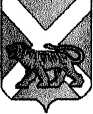 РОССИЙСКАЯ ФЕДЕРАЦИЯМУНИЦИПАЛЬНЫЙ КОМИТЕТСЕРГЕЕВСКОГО СЕЛЬСКОГО ПОСЕЛЕНИЯПОГРАНИЧНОГО МУНИЦИПАЛЬНОГО РАЙОНАПРИМОРСКОГО КРАЯРЕШЕНИЕ12.12.2016                                                 с. Сергеевка                                                     № 77О внесении изменений в квалификационные требования для замещения должностей муниципальной службы в Сергеевском сельском поселенииРуководствуясь Законом Приморского края от 2 ноября 2016 года № 24-КЗ «О внесении изменений в Закон Приморского края «О муниципальной службе в Приморском крае», Уставом Сергеевского сельского поселения, в целях приведения муниципальных нормативных правовых актов Сергеевского сельского поселения в соответствие с действующим законодательством, муниципальный комитет Сергеевского сельского поселенияРЕШИЛ:1. Внести в Положение «О квалификационных требованиях для замещения должностей муниципальной службы в Сергеевском сельском поселении», утверждённое решением муниципального комитета Сергеевского сельского поселения от 10.10.2007 года № 157 (в редакции решения от 30.03.2009 № 281) следующие изменения и дополнения:1.1 В статье 1 Положения слова «в соответствии со ст. 9 Закона» заменить словами «в соответствии со ст. 6 Закона»;1.2  Статью 2 изложить в следующей редакции:«Статья 2. Квалификационные требования для замещения должностей муниципальной службы1. Для замещения должности муниципальной службы в Сергеевском сельском поселении требуется соответствие квалификационным требованиям к уровню профессионального образования, стажу муниципальной службы или работы по специальности, направлению подготовки, знаниям и умениям, которые необходимы для исполнения должностных обязанностей, а также при наличии соответствующего решения представителя нанимателя (работодателя) - к специальности, направлению подготовки. 2. Квалификационные требования к уровню профессионального образования, стажу муниципальной службы или стажу работы по специальности, направлению подготовки, необходимым для замещения должностей муниципальной службы в Сергеевском сельском поселении (Приложение 1) утверждены муниципальным правовым актом  на основе типовых квалификационных требований для замещения должностей муниципальной службы, установленных Законом Приморского края от 2 ноября 2016 г. № 24-КЗ.  3. Квалификационные требования к знаниям и умениям, которые необходимы для исполнения должностных обязанностей, устанавливаются в зависимости от области и вида профессиональной служебной деятельности муниципального служащего его должностной инструкцией. Должностной инструкцией муниципального служащего могут также предусматриваться квалификационные требования к специальности, направлению подготовки.»; 2. Внести в Приложение 1 «Квалификационные требования для замещения должностей муниципальной службы в Сергеевском сельском поселении», утверждённое решением муниципального комитета Сергеевского сельского поселения от 10.08.2007 № 157 (в редакции решения от 08.09.2015 № 336, от 25.02.2016 № 21) следующие изменения:  - в группе должностей муниципальной службы «Ведущая группа» в пункте 2 графы 2 «Квалификационные требования» дополнить словами «направлению подготовки»;- в группе должностей муниципальной службы  «Младшая группа» в пункте 2 графы 2 «Квалификационные требования» слова «общего среднего» заменить словами «среднего общего»;- графу 3 «Профессиональные знания» и графу 4 «Профессиональные навыки»  исключить. 2. Обнародовать настоящее решение на информационных стендах в помещениях администрации Сергеевского сельского поселения, библиотеки села Сергеевка и сельского клуба с. Украинка и разместить на официальном сайте Сергеевского сельского поселения (адрес сайта: www.sp-sergeevskoe.ru.). 3. Настоящее решение вступает в силу с момента его официального обнародования. Глава Сергеевского сельского поселения                                                   Н.В. Кузнецова                                                                                      Приложение                                                                                                                              к решению муниципального комитета Сергеевского сельского поселения от 10.08.2007 № 157(в редакции решений от 09.10.2014 №267, от 08.09.2015 №336, от 25.02.2016 № 21, от 12.12,2016 № 77)Квалификационные требования для замещения должностей муниципальной службы в Сергеевском сельском поселенииГруппа должностей муниципальной службыКвалификационные требования 12Высшая группа1) Наличие высшего образования.2) Не менее шести лет стажа муниципальной службы или не менее семи лет стажа работы по специальности, направлению подготовки.Главная группа1) Наличие высшего образования.2) Не менее четырех лет стажа муниципальной службы или не менее пяти лет стажа работы по специальности, направлению подготовки.Ведущая группа1) Наличие высшего образования.2) Не менее двух лет стажа муниципальной службы или не менее трех лет стажа работы по специальности, направлению подготовки, а для лиц, имеющих дипломы специалиста или магистра с отличием, в течение трех лет со дня выдачи диплома - не менее одного года стажа муниципальной службы или стажа работы по специальности, направлению подготовкиСтаршая группа1)Наличие среднего профессионального образования, соответствующего направлению деятельности.2) Без предъявления требований к стажу.Младшая  группа1)Наличие среднего  общего образования.2) Без предъявления требований к стажу.